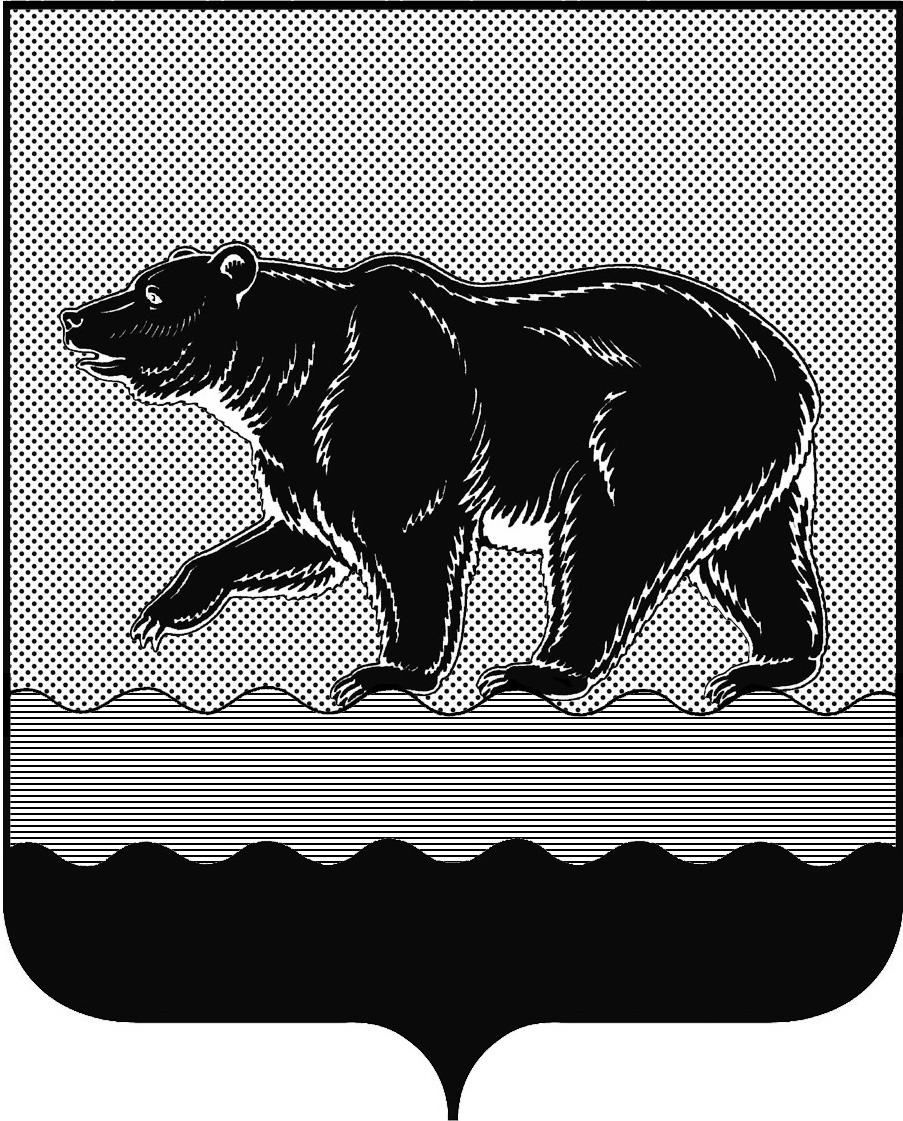 СЧЁТНАЯ ПАЛАТАГОРОДА НЕФТЕЮГАНСКАПромышленная зона, ул. Мира, здание 1/1, вторая часть, г. Нефтеюганск, 
Ханты-Мансийский автономный округ - Югра  (Тюменская область), 628301  тел./факс (3463) 20-30-55, 20-30-63 E-mail: sp-ugansk@mail.ruwww.admugansk.ruИнформация о работе за IV квартал 2016 годаВ отчётном периоде Счётная палата, руководствуясь Бюджетным кодексом Российской Федерации, Федеральным законом от 07.02.2011 
№ 6-ФЗ «Об общих принципах организации и деятельности контрольно-счётных органов субъектов Российской Федерации и муниципальных образований», Положением о Счётной палате, утверждённым решением Думы города Нефтеюганска от 27.09.2011 № 115-V, осуществляла муниципальный финансовый контроль в форме контрольных и экспертно-аналитических мероприятий. 1. Контрольная деятельностьВ четвёртом квартале 2016 года проведено 3 контрольных мероприятия, в том числе 2 по поручению Нефтеюганской межрайонной прокуратуры.1.1. «Проверка законности, результативности (эффективности и экономности) использования средств бюджета города на предоставление субсидии на возмещение недополученных доходов в связи с предоставлением населению бытовых услуг (баня) по тарифам, не обеспечивающим возмещение издержек»Проверка проведена в департаменте жилищно-коммунального хозяйства администрации города Нефтеюганска (далее по тексту – Департамент ЖКХ), Нефтеюганском городском муниципальном казённом учреждении коммунального хозяйства «Служба единого заказчика» (далее по тексту -  МКУ КХ «СЕЗ»), Открытом акционерном обществе «Нефтеюганск-Сервис» (далее по тексту – ОАО «Нефтеюганск-Сервис»).	Проверяемый период деятельности 2015 год.	Проверенный объём средств составил 7 120 400 рублей, из них нарушений и недостатков выявлено на сумму 943 325 рублей 74 копейки.Решением Думы города Нефтеюганска от 25.04.2012 № 276-V 
«О дополнительных мерах социальной поддержки для отдельных категорий граждан в городе Нефтеюганске» (далее по тексту – Решение Думы города Нефтеюганска от 25.04.2012 № 276-V) установлены в городе за счёт средств местного бюджета дополнительные меры социальной поддержки в виде льготного пользования услугами городской бани категориям граждан (далее по тексту – граждане льготной категории), зарегистрированным и проживающим в городе Нефтеюганске:- в размере 40% от стоимости посещения лицам, которым присвоено звание «Почётный гражданин города Нефтеюганска», пенсионерам, инвалидам I и II групп, многодетным родителям;- детям в возрасте до 7 лет, а также детям из многодетных семей в возрасте до 18 лет в виде бесплатного посещения городской бани.Предоставление субсидии на возмещение недополученных доходов в связи с предоставлением населению бытовых услуг (баня) осуществлялось на основании:- Порядка предоставления субсидии из бюджета города Нефтеюганска на возмещение недополученных доходов за предоставление населению бытовых услуг (баня) на территории города Нефтеюганска по тарифам, не обеспечивающим возмещение издержек, утверждённого постановлением администрации города Нефтеюганска от 24.03.2014 № 53-нп (с изменениями от 12.09.2014 № 132, от 04.03.2015 № 22-нп), который распространял своё действие на правоотношения до 01.07.2015 года;- Порядка предоставления субсидии из бюджета города Нефтеюганска на возмещение недополученных доходов за предоставление населению бытовых услуг (баня) на территории города Нефтеюганска по тарифам, не обеспечивающим возмещение издержек, утверждённого постановлением администрации города Нефтеюганска от 27.07.2015 № 98-нп.Сумма субсидии рассчитывалась исходя из фактического количества посещений бани гражданами льготной категории.Реестр посещения по каждой льготной категории граждан (далее по тексту – Реестр) формировался ОАО «Нефтеюганск-Сервис».По результатам проведения контрольного мероприятия установлены следующие основные нарушения и недостатки, в том числе:1. На основании счетов-фактур ОАО «Нефтеюганск-Сервис» перечислены из бюджета субсидии в размере 7 120 303 рубля. Согласно Реестрам, фактически воспользовались услугами бани 45 742 человека на сумму 8 045 754 рубля 65 копеек. Разница между фактическими данными и отчётными сложилась в результате того, что Департаментом ЖКХ не произведена оплата за 27, 28, 29 ноября и декабрь месяц 2015 года;2. Анализ расчёта затрат показал, что стоимость 1 посещения бани завышена на 35 рублей 53 копейки за счёт:- включения налога на добавленную стоимость. Обязанность предприятия включать получаемые им бюджетные средства, в том числе в виде субсидий, в налогооблагаемую базу по налогу на добавленную стоимость отсутствовала; - излишне предусмотренных 4 ставок рабочих в штатном расписании. Следовательно, плановая сумма субсидии необоснованно завышена на сумму 891 082 рубля 16 копеек;3. Реестры посещения бани гражданами льготной категории заполнялись ОАО «Нефтеюганск-Сервис» некорректно и содержали недостоверную информацию;4. Департаментом ЖКХ необоснованно возмещены из бюджета города недополученные доходы ОАО «Нефтеюганск-Сервис» в сумме 52 243 рубля 58 копеек.С целью проверки достоверности данных, включённых в Реестры, Счётной палатой выборочно подготовлен список многодетных родителей. В соответствии с информацией, представленной казённым учреждением Ханты-Мансийского автономного округа - Югры «Центр социальных выплат» филиал в городе Нефтеюганске, из 110 человек, содержащихся в запросе, 42 человека не являлись гражданами льготной категории, следовательно, у граждан отсутствовало право на льготное посещение бани;5. Контроль за целевым использованием бюджетных средств Департаментом ЖКХ осуществлялся формально, так как отчётные документы не содержали информацию об использовании субсидии, а также не организована работа по установлению достоверности включения граждан льготных категорий в Реестры;6. В нарушение соглашения на предоставление субсидии, Департаментом ЖКХ не соблюдался срок финансирования ОАО «Нефтеюганск-Сервис».	По результатам проверки Департаменту ЖКХ направлено представление для принятия мер по устранению выявленных нарушений и недостатков. 1.2. «Проверка расчёта размера бюджетных ассигнований, оплаченных МКУ «УКС» за фактически невыполненные объёмы работ по муниципальному контракту «Сети тепловодоснабжения и канализации в микрорайоне 11 б с КНС. Сети тепловодоснабжения и канализации в микрорайоне 11». (2-4 этап) (14 этап строительства) № 2015.149097, заключенному МКУ «УКС» 23.04.2015 года»	Проверка проведена на основании требования Нефтеюганской межрайонной прокуратуры от 17.10.2016 № 07-14/2016 в муниципальном казённом учреждении «Управление капитального строительства» (далее по тексту – МКУ «УКС»).	Проверенный объём средств составил 63 486 737 рублей 01 копейка.МКУ «УКС» и обществом с ограниченной ответственностью Строительная компания «ЮВиС» заключен муниципальный контракт от 23.04.2015 № 2015.149097 на выполнение работ по объекту «Сети тепловодоснабжения и канализации в микрорайоне 11 б с КНС. Сети тепловодоснабжения и канализации в микрорайоне 11». (2-4 этап) (14 этап строительства) (далее по тексту – муниципальный контракт) на сумму      82 480 309 рублей 20 копеек. 	По результатам проведения контрольного мероприятия установлено необоснованное расходование бюджетных средств на общую сумму 1 460 260 рублей 94 копейки, по причине оплаты на основании муниципального контракта МКУ «УКС»:	шаровых кранов меньшей стоимостью в количестве 9 штук. Данный факт установлен при осмотре тепловых камер, марка шаровых кранов не соответствовала проектно – сметной документации;непредвиденных затрат при отсутствии документов, подтверждающих объёмы фактически выполненных работ.	По результатам проведённой работы составлен отчёт и направлен в Нефтеюганскую межрайонную прокуратуру.1.3. Проверка соблюдения законодательства при заключении и исполнении муниципальных контрактов, заключенных с ООО Строительная компания «ЮВ и С», ООО Управляющая компания «Центр Менеджмент» 	На основании требования Нефтеюганской межрайонной прокуратуры от 17.10.2016 № 07-14/2016 проведена проверка заключенных муниципальных контрактов Департаментом имущественных и земельных отношений администрации города Нефтеюганска (далее по тексту - ДИЗО), МКУ КХ «СЕЗ», МКУ «УКС».Проверенный объём средств составлял 321 832 113 рублей 06 копеек.По результатам мероприятия выявлены нарушения Федерального закона от 05.04.2013 № 44-ФЗ «О контрактной системе в сфере закупок товаров, работ, услуг для обеспечения государственных и муниципальных нужд» 
(далее по тексту - Закон № 44-ФЗ), допущенные МКУ КХ «СЕЗ»:- в единой информационной системе в сфере закупок не размещены документ об оплате, сведения об исполнении контракта;- в реестр контрактов включен муниципальный контракт не в полном объёме (отсутствовали приложения к контракту).По результатам проведённой работы составлен отчёт и направлен в Нефтеюганскую межрайонную прокуратуру.2. Экспертно-аналитическая деятельностьЭкспертно-аналитическая деятельность, на основании которой реализуется функция предварительного контроля, является наиболее важным направлением в работе Счётной палаты, так как на этом этапе удаётся предупредить и пресечь бюджетные нарушения в процессе исполнения бюджета.В четвёртом квартале Счётной палатой проведены:-экспертизы трёх проектов решения Думы города «О внесении изменений в решение Думы города Нефтеюганска от 23.12.2015 № 1168-V «О бюджете города Нефтеюганска на 2016 год» (от 01.11.2016 № 426, 05.12.2016 № 504, 14.12.2016 № 518);-экспертиза оперативного отчёта о ходе исполнения бюджета города Нефтеюганска за 9 месяцев 2016 года (от 25.11.2016 № 481);-экспертиза проекта решения Думы города Нефтеюганска «О бюджете города Нефтеюганск на 2017 год и плановый период 2018 и 2019 годов» (далее по тексту - проект решения о бюджете) (от 13.12.2016 № 514);-экспертизы проектов изменений в муниципальные программы города Нефтеюганска;-экспертизы проектов муниципальных правовых актов, в части, касающейся расходных обязательств муниципального образования;-экспертно-аналитическое мероприятие «Оценка эффективности предоставления налоговых льгот по местным налогам»;-экспертно-аналитическое мероприятие «Аудит в сфере закупок школьных учебников общеобразовательными учреждениями города Нефтеюганска».По результатам проведённых экспертиз проектов муниципальных правовых актов предотвращено:1. Неэффективное, неэкономное расходование бюджетных средств в общей сумме 37 142 977 рублей 98 копеек, что выражалось в следующем:- финансово-экономическое обоснование не соответствовало планируемым расходам на содержание остановочных павильонов «Украина» в 11 микрорайоне, «Школа № 14» в 11б микрорайоне (заключение на проект изменений в муниципальную программу города Нефтеюганска «Развитие жилищно-коммунального комплекса в городе Нефтеюганске в 2014-2020 годах» от 31.10.2016 № 424);- необоснованно предусматривались расходы на исполнительную съёмку. Согласно расчёту сметной стоимости затрат указанные расходы должны осуществляться за счёт подрядной организации (заключение на проект решения Думы города «О внесении изменений в решение Думы города Нефтеюганска от 23.12.2015 № 1168-V «О бюджете города Нефтеюганска на 2016 год» от 01.11.2016 № 425);- предусматривались ассигнования в виде субсидии на возмещение затрат в связи с предоставлением населению услуги по надлежащему содержанию и ремонту общего имущества, расположенного в многоквартирных домах, оборудованных автономными системами канализации (септиками) и не подключённых к системе централизованного водоотведения, в части вывоза жидких бытовых отходов. В соответствии со статьёй 158 Жилищного кодекса Российской Федерации обязанность нести расходы по содержанию общего имущества многоквартирного дома, включающего сбор и вывоз жидких бытовых отходов, возложена на собственников помещений в многоквартирном доме (заключение на проект решения Думы города Нефтеюганска «О бюджете города Нефтеюганск на 2017 год и плановый период 2018 2019 годов» от 13.12.2016 № 515);- необоснованно предусматривались бюджетные ассигнования на оплату труда двух штатных единиц по должности «руководитель» МБУ ДО «Центр дополнительного образования «Поиск»  (заключение на проект решения Думы города Нефтеюганска «О бюджете города Нефтеюганск на 2017 год и плановый период 2018 2019 годов» от 13.12.2016 № 515);	  - в нормативах финансовых затрат завышены расходы на ремонт и содержание автомобильных дорог общего пользования местного значения (заключение на проект постановления администрации города Нефтеюганска «О внесении изменения в постановление администрации города Нефтеюганска от 16.01.2015 № 6 – нп «Об утверждении нормативов финансовых затрат на капитальный ремонт, ремонт и содержание автомобильных дорог общего пользования местного значения города Нефтеюганска и Правил расчета размера ассигнований бюджета города Нефтеюганска на капитальный ремонт, ремонт и содержание автомобильных дорог общего пользования местного  значения  города Нефтеюганска» от 25.11.2016 № 485);2. Нецелевое использование бюджетных средств в общей сумме 7 172 141 рубль:- бюджетные средства на капитальный ремонт здания предусматривались по виду расходов 244 «Прочая закупка товаров, работ и услуг для обеспечения государственных (муниципальных) нужд» необходимо по виду расходов 243 «Закупка товаров, работ, услуг в целях капитального ремонта государственного (муниципального) имущества» (заключение на проект решения Думы города «О внесении изменений в решение Думы города Нефтеюганска от 23.12.2015 № 1168-V «О бюджете города Нефтеюганска на 2016 год» от 14.12.2016 № 518);- средства местного бюджета предусматривались на осуществление отдельных государственных полномочий (заключение на проект изменений в муниципальную программу города Нефтеюганска «Доступная среда в городе Нефтеюганске на 2014-2020 годы» от 20.12.2016 № 525). 	Кроме того, при формировании проекта бюджета города Нефтеюганска на 2017-2019 годы учтены рекомендации Счётной палаты в части расчёта работ по содержанию кладбища, что привело к уменьшению расходов бюджета на 3 631 596 рублей.2.1. Экспертиза проекта решения Думы города «О внесении изменений в решение Думы города Нефтеюганска от 23.12.2015 № 1168-V «О бюджете города Нефтеюганск на 2016 год»В отчётном периоде подготовлены три заключения на проект решения Думы города «О внесении изменений в решение Думы города Нефтеюганска от 23.12.2015 № 1168-V «О бюджете города Нефтеюганска на 2016 год». Сформулировано 12 замечаний, 12 рекомендаций, которые исполнены в полном объёме.В ходе экспертизы установлено, что в нарушение требований пункта 2 статьи 72, пункта 5 статьи 161,  Бюджетного кодекса Российской Федерации директор МКУ «УКС» принял обязательства за счёт средств местного бюджета, путём заключения муниципального контракта в размере, превышающем утверждённые бюджетные ассигнования. 	По допущенному нарушению в отношении директора МКУ «УКС», должностным лицом Счётной палаты возбуждено дело об административном правонарушении по статье 15.15.10 Кодекса Российской Федерации об административных правонарушениях, по результатам которого судом назначено наказание в виде штрафа в размере 20 000 рублей.2.2. Экспертиза оперативного отчёта о ходе исполнения бюджета города Нефтеюганска за 9 месяцев 2016 годаПо результатам экспертизы подготовлено заключение, в котором сформулировано 3 нарушения, дано 4 рекомендации. Главными распорядителями бюджетных средств рекомендации учтены.Общий объём доходов, поступивших за 9 месяцев 2016 года, составлял 
4 786 497 630 рублей 62 копейки, что составляло 68,89 % от годовых уточнённых плановых назначений. Фактический объём расходов бюджета города составлял 4 411 270 422 рубля 35 копеек или 59,57 % к бюджетной росписи и 71,58 % к первоначальным показателям. Исполнение по расходам на реализацию программных мероприятий от кассового плана за 9 месяцев 2016 года составляло 88,54 % или 4 240 413 648 рублей 97 копеек.По итогам исполнения бюджета города за 9 месяцев 2016 года сложился профицит в сумме 375 227 208 рублей 27 копеек. Резервный фонд составлял 5 000 000 рублей. Неосвоенный остаток средств резервного фонда по состоянию на 01 октября 2016 года составлял 3 341 326 рублей.По результатам экспертизы установлено:- внесение изменений осуществлялось в показатели кассового плана до внесения изменений в показатели сводной бюджетной росписи расходов;- выявлены факты некорректного оформления  справок об изменении кассового плана по расходам, показателей сводной бюджетной росписи расходов, лимитов бюджетных обязательств.2.3. Экспертиза проекта решения Думы города Нефтеюганска «О бюджете города Нефтеюганск на 2017 год и плановый период 2018 и 2019 годов»По результатам экспертизы проекта решения Думы города Нефтеюганска «О бюджете города Нефтеюганск на 2017 год и плановый период 2018 и 2019 годов» подготовлено заключение, сформулировано 89 замечаний и нарушений, дано 26 рекомендаций, которые учтены в работе ответственными исполнителями.  Рекомендации, требующие дополнительного времени исполнения, находятся в процессе доработки.При экспертизе проектов муниципальных заданий установлены однотипные нарушения порядка формирования муниципального задания и ведомственных перечней. В целях предотвращения включения необоснованных закупок при формировании бюджета, проведен анализ показателей, отражённых в предоставленных расчётах, выявлено не соответствие их утверждённым нормативным затратам на обеспечение функций органов местного самоуправления, органов администрации города и подведомственным им казённым учреждениям. При проведении общегородских образовательных мероприятий рекомендовано внести соответствующие изменения в учредительные документы образовательных учреждений или организатором проведения общегородских мероприятий определить департамент образования и молодёжной политики администрации города Нефтеюганска. Кроме того, отмечалось, что бюджетные ассигнования на осуществление расходов, производимых на протяжении всего календарного года, запланированы в меньшем объёме, чем заявленная потребность главного распорядителя бюджетных средств, в том числе рассчитанная на основании принятых муниципальных правовых актов.2.4. Экспертиза проектов изменений в муниципальные программы города НефтеюганскаВ четвёртом квартале 2016 года подготовлено 29 заключений на проекты изменений в муниципальные программы города Нефтеюганска. Сформулировано 23 замечания, по которым подготовлено 24 рекомендации, из них 19 рекомендаций были приняты к исполнению ответственными исполнителями муниципальных программ.         При проведении экспертизы проектов изменений в муниципальные программы города выявлялись следующие основные недостатки, а именно: 	отсутствовали документы, обосновывающие увеличение (уменьшение) финансовых затрат на реализацию мероприятий муниципальных программ; 	финансовые показатели проектов изменений в муниципальные программы не соответствовали финансово-экономическим обоснованиям, представленным одновременно с проектом изменений в муниципальную программу;	отсутствовала согласованность информации в текстовой части, приложениях проектов изменений в муниципальные программы, а также допускались арифметические ошибки;	не корректировались целевые показатели муниципальной программы при изменении объёма бюджетных ассигнований по отдельным программным мероприятиям.             	Счётной палатой указывалось на необходимость доработки проектов изменений в муниципальные программы города Нефтеюганска и финансово-экономических обоснований к программным мероприятиям.2.5. Экспертиза проектов муниципальных правовых актов, в части, касающейся расходных обязательств муниципального образованияВ четвёртом квартале 2016 года подготовлено 5 заключений на проекты муниципальных правовых актов, сформулировано 16 нарушений и замечаний, дано 16 предложений, из них 9 приняты к исполнению ответственными исполнителями муниципальных программ.	При проведении экспертизы проектов муниципальных правовых актов выявлялись следующие основные нарушения и недостатки, а именно:          - проекты муниципальных правовых актов, регулирующие предоставление субсидий юридическим лицам, индивидуальным предпринимателям, а также физическим лицам, не соответствовали общим требованиям, установленным Постановлением Правительства Российской Федерации;- предусматривались положения, необоснованно увеличивающие затраты на содержание и ремонт автомобильных дорог общего пользования («О внесении изменения в постановление администрации города Нефтеюганска  от 16.01.2015 № 6-нп «Об утверждении нормативов финансовых затрат на капитальный ремонт, ремонт и содержание автомобильных дорог общего пользования местного значения города Нефтеюганска и Правил расчета размера ассигнований бюджета города Нефтеюганска на капитальный ремонт, ремонт и содержание автомобильных дорог общего пользования местного значения города Нефтеюганска»);- при планировании расходов единовременного характера и иных расходов, для правоприменителя установлены необоснованно широкие полномочия при предоставлении субсидии. Рекомендовано уточнить (конкретизировать) виды расходов, учитываемых в составе субсидии на иные цели («О внесении изменения в постановление администрации города Нефтеюганска от 23.10.2015 № 139-нп «Об утверждении порядка определения объёма и условий предоставления субсидий из бюджета города Нефтеюганска муниципальным бюджетным и автономным учреждениям города Нефтеюганска на иные цели»).    В целом Счётной палатой указывалось на необходимость доработки отдельных положений проектов муниципальных правовых актов.Кроме того, рекомендовано разработать и утвердить уполномоченным органом муниципального образования Порядок содержания и ремонта автомобильных дорог.2.6. Экспертно-аналитическое мероприятие «Оценка эффективности предоставления налоговых льгот по местным налогам»Исследуемый период 2014, 2015 годы.Недополученные доходы бюджета города Нефтеюганска, связанные с предоставлением налоговых льгот по земельному налогу и налогу на имущество физических лиц, составили 155 903 000 рублей, из которых:- льготы по земельному налогу - 104 324 000 рублей; - льготы по налогу на имущество физических лиц - 51 579 000 рублей.	Оценивая бюджетную и социальную эффективность установленных Думой города Нефтеюганска налоговых льгот по местным налогам, следует отметить их социальную направленность, которая заключается в улучшении качества жизни незащищённых слоев населения. Поэтому данные виды льгот оцениваются как социально эффективные. 	Предоставленные льготы не имели экономического эффекта, так как предоставлены социально незащищённым и малообеспеченным категориям граждан в целях снижения доли их расходов на оплату обязательных платежей и повышения платежеспособности, а также учреждениям, финансируемым из местного бюджета, в целях сокращения встречных финансовых потоков.     2.7. Аудит в сфере закупок школьных учебников общеобразовательными учреждениями города НефтеюганскаИсследуемый период 2016 год.Анализировались и оценивались результаты закупок, достижение целей, определённых статьёй 13 Закона № 44-ФЗ. Объектами аудита являлись шесть образовательных учреждений города МБОУ СОШ № 1, МБОУ Лицей № 1, МБОУ СОШ № 3, МБОУ СОШ № 9, МБОУ СОШ № 10, МБОУ СОШ № 14 (далее по тексту - Заказчики).Начальная (максимальная) цена Заказчиками определялась путём вычисления средней стоимости за однородный товар. При проведении выборочного анализа цен на учебники установлено, что цена за единицу идентичных товаров у разных Заказчиков имела существенное расхождение, разница между максимальной ценой составляла от 6,59 до 238,21 рублей.Значительное снижение цен по результатам проведённых торгов до 35 % свидетельствует о недостаточном изучении рынка аналогичных товаров и формальном подходе Заказчиков при определении и обосновании начальной (максимальной) цены контракта.Выявлены нарушения Закона № 44-ФЗ, Постановления Правительства Российской Федерации от 28.11.2013 № 1093 «О порядке подготовки и размещения в единой информационной системе в сфере закупок отчёта об исполнении государственного (муниципального) контракта и (или) о результатах отдельного этапа его исполнения», Постановления Правительства Российской Федерации от 28.11.2013 № 1084 «О порядке ведения реестра контрактов, заключенных заказчиками, и реестра контрактов, содержащего сведения, составляющие государственную тайну», условий муниципальных контрактов.МБОУ СОШ № 14 отчёт об исполнении муниципального контракта размещался в единой информационной системе с нарушением установленного срока, в реестр контрактов включалась недостоверная информация о дате окончания муниципального контракта, в нарушение условий договора производилась оплата за непоставленный товар.МБОУ СОШ № 3 в единой информационной системе размещалась недостоверная информация о сумме исполнения контракта и реквизитах платёжного документа.МБОУ СОШ № 1 заключен договор на поставку учебников на сумму, превышающую сто тысяч рублей.В нарушение условий контрактов МБОУ СОШ № 1, МБОУ Лицей № 1 денежные средства (обеспечение исполнения контракта) перечислялись поставщикам учебников с нарушением сроков.	МБОУ Лицей № 1, МБОУ СОШ № 3, МБОУ СОШ № 10, МБОУ СОШ № 14 в сведения об исполнении контракта не включались документы о приёмке поставленного товара.Вместе с тем, закупки школьных учебников для образовательных учреждений города Нефтеюганска обоснованы и направлены на достижение целей и реализации мероприятий, предусмотренных муниципальной программой «Развитие образования и молодёжной политики в городе Нефтеюганске на 2014-2020 годы».По результатам экспертно-аналитического мероприятия Счётной палатой направлены рекомендации главному распорядителю бюджетных средств, а также объектам аудита.По итогам рассмотрения заключения к двум специалистам применены меры дисциплинарного взыскания в виде замечания.3. Контроль в сфере закупокСчётной палатой в четвёртом квартале осуществлялось согласование заключения контрактов с единственным поставщиком (подрядчиком, исполнителем) по пункту 25 части 1 статьи 93 Федерального закона от 05.04.2013 № 44-ФЗ «О контрактной системе в сфере закупок товаров, работ, услуг для обеспечения государственных и муниципальных нужд». Всего в отчётном периоде поступило 19 обращений о заключении контрактов с единственным поставщиком (подрядчиком, исполнителем). Обращения рассмотрены, в том числе на предмет соответствия проведённых процедур определения поставщика (подрядчика, исполнителя) действующему законодательству о контрактной системе в сфере закупок, и принято 19 решений о согласовании заключения контрактов на общую сумму 114 848 160 рублей 66 копеек.Проведена проверка соблюдения требований законодательства Российской Федерации и иных нормативных правовых актов о контрактной системе в сфере закупок товаров, работ, услуг для обеспечения муниципальных нужд в муниципальном бюджетном учреждении культуры «Культурно - досуговый комплекс».Проверяемый период деятельности 2015 год, 2016 год (по состоянию на 06.12.2016).Проверено 530 закупок на сумму 93 262 393 рубля 74 копейки, из них нарушений и недостатков 49 149 803 рубля 24 копейки.Установлен 61 факт нарушения требований законодательства Российской Федерации и иных нормативных правовых актов о контрактной системе в сфере закупок. В нарушение норм действующего законодательства о контрактной системе, Положений и правил, утверждённых Постановлениями Правительства Российской Федерации, Приложения к совместному Приказу Министерства экономического развития Российской Федерации и Федерального казначейства установлено следующее: - заказчиком с нарушением требований законодательства о контрактной системе выполнен неверный расчёт совокупного годового объёма закупок, что повлекло опубликование недостоверной информации (сведений) в отчёте об объёме закупок у субъектов малого предпринимательства, социально ориентированных некоммерческих организаций за 2015 год, а также опубликована недостоверная информация на zakupki.gov.ru, в части несоответствия суммы плана-графика и суммы СГОЗ на 2015 год. Сумма расхождения составила 6 981 986 рублей 05 копеек;-план-график на 2015 год, размещённый/опубликованный Заказчиком на официальном сайте по состоянию на 31.12.2015 не содержал итоговую информацию по годовому объёму закупок у единственного поставщика (подрядчика, исполнителя). Таким образом, размещённая информация является неполной;- учреждением не проведена процедура заключения договора субаренды помещения в рамках действующего законодательства о контрактной системе. Средства местного бюджета, направляемые на заключение договора субаренды, Заказчиком расходовались без включения данных расходов в план-график (в проверяемом периоде Учреждением в рамках договора субаренды из местного бюджета оплачено 16 633 645 рублей 80 копеек). Кроме того, данная закупка осуществлена в нарушение нормы Бюджетного законодательства Российской Федерации, предусматривающей необходимость включения в план-график закупки у единственного поставщика – то есть все виды закупочных процедур, предусмотренные Законом № 44-ФЗ. При этом закупки, не предусмотренные планами-графиками, не могут быть осуществлены. Данные действия Заказчика повлекли за собой нарушение принципов прозрачности и гласности осуществления закупок;- при формировании начальной максимальной цены контракта Заказчиком использована информация о рыночных ценах товара, не являющегося идентичным товару, составляющему объект закупки. Сумма расхождения составила 382 742 рубля 03 копейки;- заказчиком в установленные сроки не размещались на официальном сайте zakupki.gov.ru отчёты об исполнении муниципальных контрактов; - в ходе проверки обоснованности и законности выбора способа определения поставщика (исполнителя, подрядчика) при осуществлении закупок в соответствии с частью 1 статьи 93 Закона о контрактной системе, выявлено, что Заказчиком выбран неверный способ определения поставщика (подрядчика, исполнителя). Заключены два договора с превышением лимита на сумму 711 639 рублей без применения конкурентных способов определения поставщиков (исполнителей, подрядчиков);- заказчиком в реестр контрактов на официальном сайте в ЕИС www.zakupki.gov.ru информация о заключении (расторжении, изменении) контрактов размещалась не в полном объёме и с нарушением регламентированного срока;- заказчиком необоснованно оплачены контракты (договоры) сверх цены в пяти случаях в общей сумме 188 863 рубля 89 копеек;- заказчиком в единой информационной системе не размещались извещения об осуществлении закупки у единственного исполнителя (предусмотренные законодательством о контрактной системе) в двух контрактах на сумму 5 015 000 рублей, в одном случае с нарушением установленного срока;- учреждением в нарушение условий контракта денежные средства по обеспечению исполнения контракта на сумму 250 000 рублей возвращены Исполнителю позже установленного срока на 15 календарных дней. В соответствии с Законом о контрактной системе, Заказчику выдано обязательное для исполнения предписание об устранении нарушений законодательства Российской Федерации в сфере закупок.4. Информационная деятельностьИнформационная деятельность регламентирована статьёй 19 Федерального закона от 07.02.2011 № 6-ФЗ «Об общих принципах организации и деятельности контрольно-счётных органов субъектов Российской Федерации и муниципальных образований», Положением 
о Счётной палате. В отчётном периоде на официальном сайте органов местного самоуправления города Нефтеюганска размещено 42 материала. Председатель                                           					С.А. Гичкина